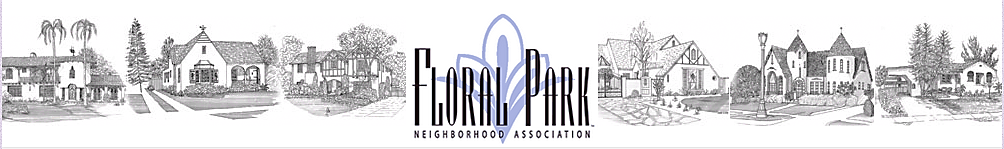               FPNA Board Meeting Minutes       Tuesday, September 8, 2020 at 7 p.m.                                                                         (Via Zoom Tele-Conference)Board Members:   President		             		Jeff Katz		      First Vice President 		Julie Humphreys	                    First Co-Vice President		Tracey Stein                                 Second Co-Vice President	 	Chris Switzer 		      Second Co-Vice President 		David Buster (Absent)                                 Secretary 				Angel Barnes (Absent)                                 Treasurer				Craig Kalthoff-Patti      Parliamentarian			Beverley Schauwecker                                 Communications Director 	Marc LaFont       Social Co-Director 			Alison DeMark (Absent)      Social Co-Director			Suzee Katz      Membership Co-Director 		Tammy Heider        Membership Co-Director        	Kevin Shuler (Absent)      Home Tour Director 		Sandy DeAngelis Board Meeting Call to Order – The September 8, 2020 FPNA Board Meeting was called to order at 7:03 p.m. with the Board members in attendance as noted above.  Neighbor Shawna Olson (N. Heliotrope) also attended.   Approval of the August 18, 2020 Monthly Board Meeting Minutes was made by Tammy and seconded by Sandy; all were in favor.  President – See New Business1st VP - Scholarship and Sponsorship – Co-Directors Julie Humphreys and Tracey Stein Tracey advised that she has been able to contact 9 of the 10 scholarship recipients and is working with school officials to reach the 10th.  Letters to all recipients (scholarships and charitable awards) have been drafted and will be issued soon.  Craig to provide checks which will be included with award letters and certificates.  Tracey is also looking into having large banners printed, perhaps to be placed in Sara May Downie Park to advise neighbors of the awards.  Additionally, an article announcing the recipients has been placed in the Gazette.  An article re: the Legacy Award winners has also been placed in the upcoming Gazette.2nd VP – Beautification Committee – Chris Switzer and David BusterChris announced that the gardens will be planted soon. Jeff discussed his conversation with Ron Ono re Fisher Park bathroom redesign and an idea to create a small dog dog park for the back end of Fisher Park, and to turn the cabin into a limited time/use café (e.g., morning coffee and pastries) all of which should encourage increased neighborhood use.  Discussion was held re past efforts for such use and whether the cabin was (or could be) zoned for restaurant use. Jeff is reaching out to other local neighborhood leaders for input.Membership – Tammy Heider and Kevin Shuler Tammy advised of a new neighbor on Santa Clara, Anna Loura, who is the head chef at Perla Mexican restaurant in DTSA.  Tammy advised that the committee is finishing up welcome baskets, which will feature hand-painted wine glasses with the FP logo.  She is also completing a list of 2019 donors to thank them for past donation and encourage renewed donation, possibly through a recurring donation, perhaps via PayPal.  She will work with Craig to include taxable donation blurb on the letter.Social Committee – Co-Directors Suzee Katz & Alison DeMark Suzee reported on the success of the recent Summer Concert and that Tammy had used the event to sell additional framed FP Orange Crate Posters.The committee is also working on organizing a Floral Park’s Got Talent event to showcase local talent, envisioning talented neighbors providing limited, timed performances in their front yards, which residents can then go round (preferably via golf cart!) and view with the aid of an event calendar and map. e.g., Richard Tate (ukulele) for 15 min at 6 pm, and Tom Liza (Broadway repertoire) for 15 min at 6:30, etc. The committee is looking for additional talent to participate—which could include karaoke. Given the cancellation of traditional trick or treating, FPNA is hosting a Walk of Frights and yard-decorating contest. Home Tour – Director Sandy DeAngelis Sandy encouraged all neighbors to participate in the Halloween/Fall yard décor contest to add to the festivities, which will be judged by out-of-neighborhood judges.Parliamentarian/Historic Resources – Beverley Schauwecker  Bev advised that the Historic Resources Committee is still exploring the water well feature on Santa Clara/Victoria, and the requested application revisions for Historic District Designation is still in process.  No update re: any By Laws changes.Communications  - Director Marc LaFont  Marc announced that he had obtained five new sponsors for this season’s Gazette (Hollingsheads, Lola Gaspar, Perla Mexican, Peruvian Express, and Benchmark) and encouraged all to support our local sponsors—all of who provide take out as well.  Marc advised he could use help with soliciting new sponsors and would put out a call for interested neighbors.  Marc thanked all of the contributors who provided articles and other content; the current issue is at the printers and should be ready this weekend.  It has already been posted on line.  The next issue will be published in November, which means a deadline for submissions on/a Halloween.  Marc has also updated the website calendar to include additional Santa Ana events. Marc reported 6 – 8 sales of framed FP Orange Crate art.Treasurer’s Report –Craig Kalthoff-PattiCraig advised that he will be preparing budget packets for each committee, for distribution on/a September 22, and requested that they be returned on time so he will have an opportunity to compile them into an overall budget packet for the October Board meeting.  Craig will include his recommended budget for each Committee.  Treasurer’s report will be issued per usual.Public Comment – Shawna OlsonShawna spoke of her prior neighborhood food drives to assist needy families during the pandemic/economic crisis. May and July donations were solicited, gathered and donated to Southcoast Community Center, which serves local residents, many of whom lack private transportation and are essential workers. Shawna spoke of the tremendous need in the community and her intent to organize another food drive in October.  Shawna could use assistance from residents in distributing empty food bags, gathering food bags and distributing them to local food banks.  She hopes to work with the Care & Compassion Committee to assist in this effort.NEW BUSINESSJeff advised that an article re the new Neighborhood Watch Committee will appear in the upcoming Gazette, seeking volunteers to be Block Captains for every 15 or 20 homes. This committee will function similarly to others within the larger community organization which partners with SAPD.The ad hoc Care & Compassion Committee (Rachel Borak, Jeff Katz, Mike Evans, Robin Evans, Tammy Harkas) met and developed proposed guidelines (attached) focusing on offering acts of kindness to neighbors in need.  The committee intends to focus on activities (rather than seeking funds) and proposes to develop teams of volunteers who can provide specialized services (e.g., drivers, handyman, letters/support visits, meal delivery, etc.) The committee expects their activities will be fluid to react and respond to needs as they arise on short notice.  An article describing the committee and seeking volunteers will be in the upcoming Gazette.  It is hoped that this will provide an avenue for residents to become engaged in new ways.  An email address has been created care@floralpark.com which will provide a communication avenue for forwarding opportunities for assistance and volunteerism.  The email is directed to Rachel Borak.  The committee will develop a waiver form (to release FPNA of liability) and/or look into confirming insurance coverage and/or an additional rider. Marc offered to print FPNA cards to be used for this effort; Lots of Helping Hands website can be used to coordinate meal deliveries.  The committee will respect neighbor privacy, but expects to publish the acts performed. Jeff moved to permit the Ad Hoc Committee to expand to beta test the process for six months, explore and act on opportunities for acts of kindness (per the proposed guidelines, and including working with Shawna on an upcoming food drive) and report to the FPNA Board on a monthly basis; Tammy seconded; motion passed unanimously.The Motion to adjourn the September Board Meeting at 8:10 p.m. was made by Tracey;  Sandy seconded; all were in favor.Calendar of Future Events:  Tuesday, October 13 Monthly FPNA Board Meeting at 7 p.m.October 2020 Walk of Fright  (Date TBA)Tuesday, November 10, 2020  Monthly FPNA Board Meeting at 7 p.m.Thursday, November 19, 2020  FPNA General Meeting (location TBA)December 5, 2020  Holiday Party on North Park from 3 to 6 p.m. (pending City permission)December 17, 2020 Holiday Walk of Lights